مبادرة جماهيرية لشبيبة اجيال في رمضانالأهداف: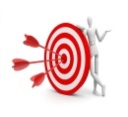 ان يشترك الطالب في مشروع خيري بمشاركة الاهل ان تأخذ الام دور المثل الاعلى لابنها في مساعدة الغيراعطاء الفرصة للطلاب لتنمية روح العطاء لديهمالفئة المستهدَفة: طلاب اجيال, الامهات 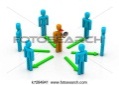 المدة الزمنية: 90 دقيقة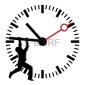 المواد اللازمة: ملحق 1 عن العطاء ومساعدة الغير, ادوات لصنع الكعك, مستلزمات الكعك.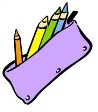 المساعدة التعاون, التواضع, المشاركة, العطاء هي مميزات المرشد والمنتسب لشبيبة اجيال بحيث انه يشارك في تطبيق هذه القيم على ارض الواقع, فكرنا في شبيبة اجيال طرح هذا الموضوع في الشهر الفضيل شهر رمضان, بحيث يقوم الطالب بمشاركة والدته بالقدوم الى الفرع وصنع الحلوى والكعك وتوزيعه على الفقراء والمحتاجين في المدينة او القرية التي يسكنون بها.المرحلة الأولى يقوم المرشد بشرح الفعالية للطلاب والبدأ في توزيع بطاقات  كتب عليها : "رمضان شهر الخير.. ماذا يمكنني ان اقدم للغير.." يقسم المرشد الطلاب  إلى مجموعات من 4-5 طلاب.يوزع المرشد البطاقات على المجموعات.يطلب المرشد من أفراد المجموعة ترجمة القيمة المكتوبة على البطاقة إلى معايير سلوكية وكتابتها على البطاقة.المرحلة الثانية – كامل الهيئة:يقوم ممثل عن كل مجموعة بعرض ما توصلت اليه مجموعته.المرحلة الثالثة:يقوم المرشد بتوزيع المهام على الامهات والطلاب بحيث انهم يقومون في مساعدة بعضهم البعض في تحضير الحلوى ومتابعة جميع مراحل التحضير, وعلى كل مجموعة من الطلاب ان ترتب مراحل توزيع الحلوى في القرية او المدينة بحسب المناطق.يمكن وضع ملصق اجيال مع الشعار وكتابة رمضان شهر الخير على العلبة.وكل رمضان ونحن لمجتمع افضل متقدمون..يمكن للمجموعة ان تقترح افكار اخرى لتقدم المساعدة لأهل البلد المحتاجين: طرود غذائية, أمسية ثقافية, جمع تبرعات, ملابس للعيد, هدايا للعيد, توزيع تهنئة, وامور كثيرة يمكن ان يقترحها الطلاب انفسهم.ملحق:1 